Komunitní aktivity knihoven okresu HodonínDne 27. 10. 2021  proběhla letos poslední ze série přednášek spisovatelky Mgr. Lucie Hlavinkové v rámci projektu Regionální autoři dětem – Zvířátka kolem nás, které jsou zaměřeny na podporu komunitních aktivit a jsou hrazeny z dotace Jihomoravského kraje na regionální funkce. Besedu připravila knihovna Žádovice v místní mateřské škole. Dětí bylo bohužel kvůli velké nemocnosti jen 6, ale i tak se dětem se povídání paní spisovatelky o knížkách se zvířecími hrdiny moc líbilo a za odměnu od ní každý dostal záložku s jejich obrázky.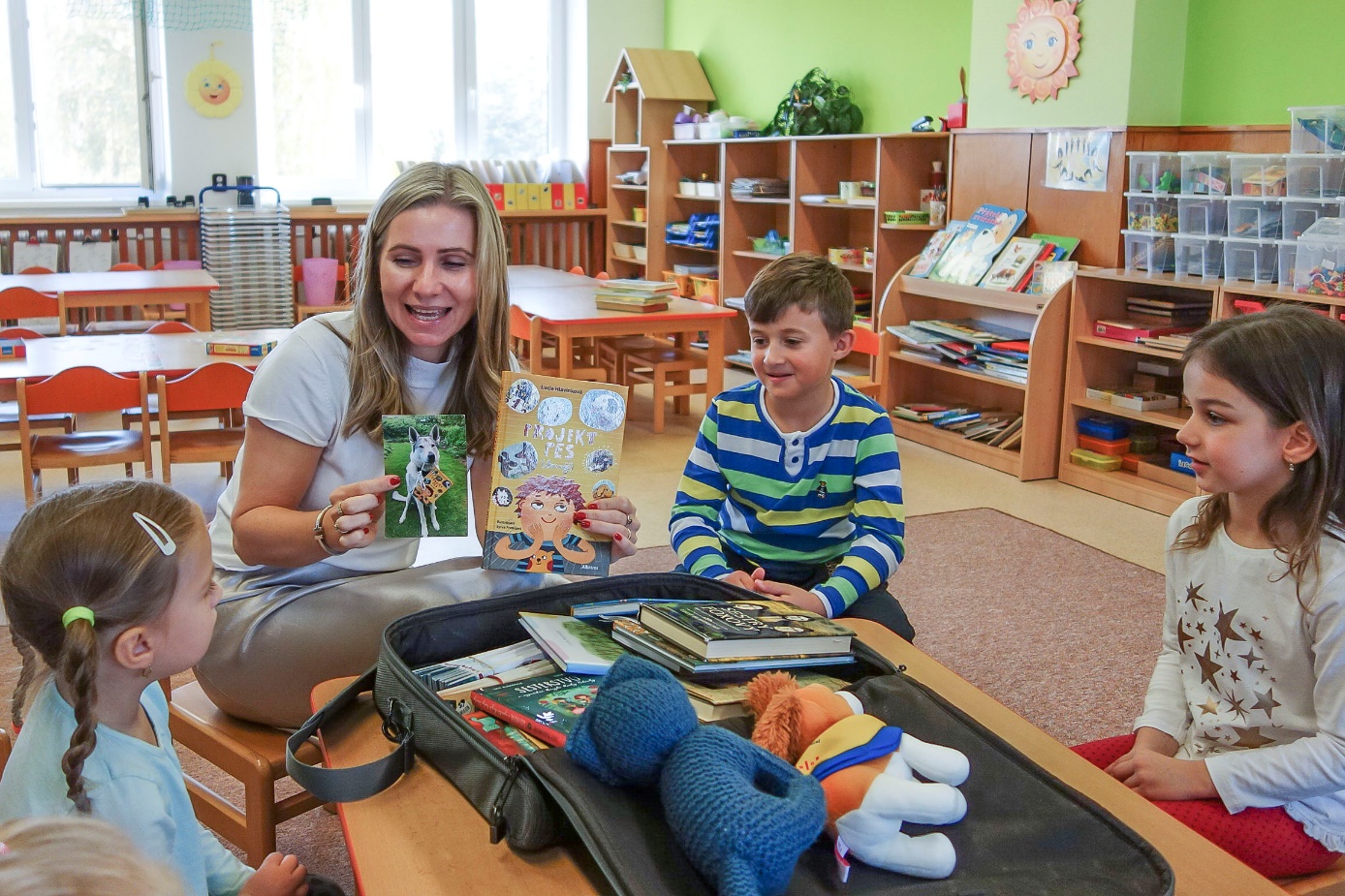 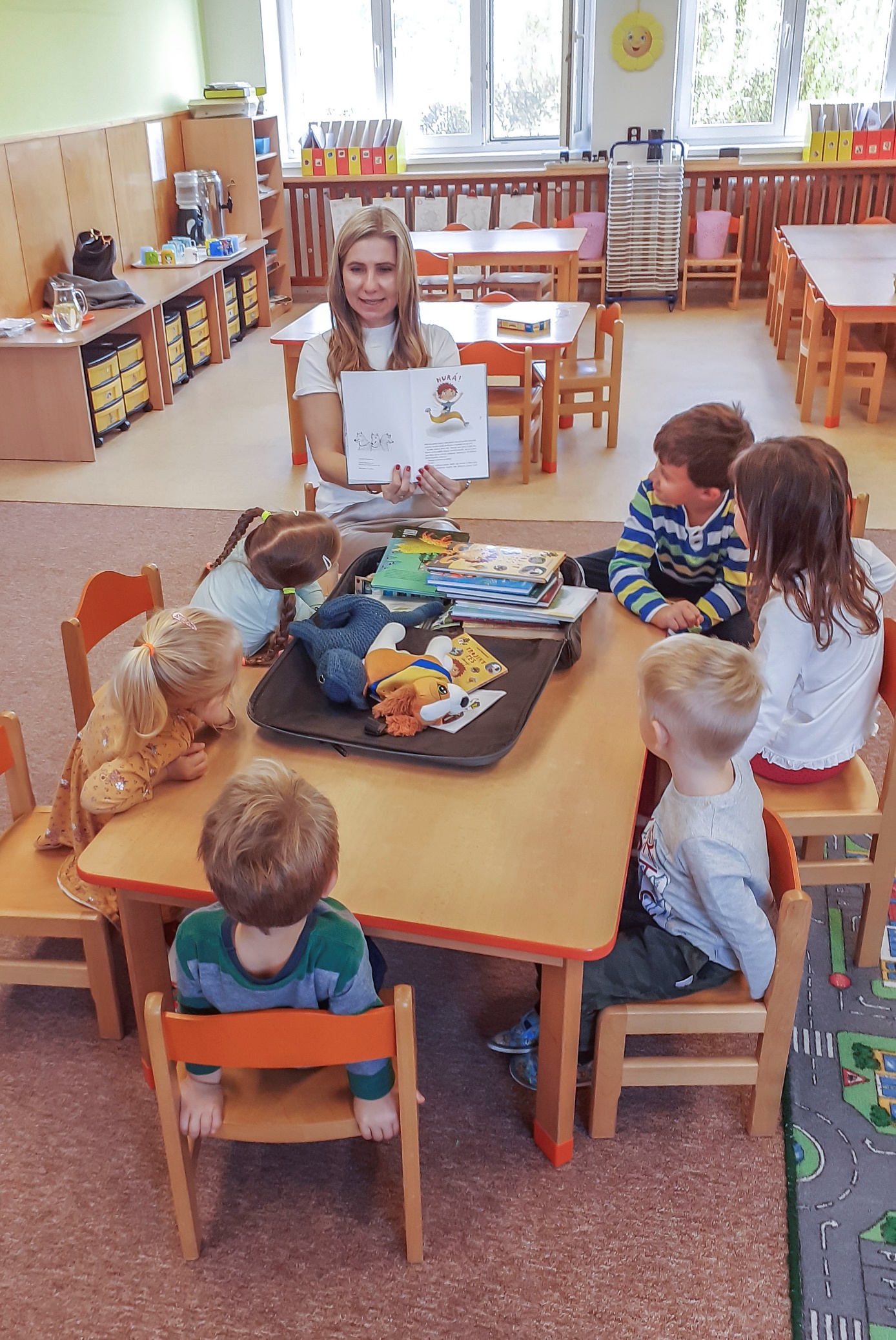 